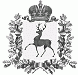 СЕЛЬСКИЙ СОВЕТ РОЖЕНЦОВСКОГО СЕЛЬСОВЕТАШАРАНГСКОГО МУНИЦИПАЛЬНОГО РАЙОНАНИЖЕГОРОДСКОЙ ОБЛАСТИРЕШЕНИЕ 	25.02.2019									 № 04Об отчете главы администрации о работе администрации Роженцовского сельсовета за 2018 годЗаслушав отчет главы администрации о работе администрации Роженцовского сельсовета за 2018 год, сельский Совет отмечает, что в отчетном году на территории сельсовета все отрасли экономики и социальной сферы сработали стабильно.За 2018 год доходы бюджета поселения составили 15087,8тыс.рублей. Уточненный годовой план исполнен по доходам на 102,7%. Собственных доходов поступило в бюджет сельсовета 3345,2тыс.рублей, что составило 113,4% к плану.Расходы бюджета поселения в 2018 году при уточненном годовом плане 15101,8тыс.рублей профинансированы в сумме 14953,1тыс.рублей или 99,0% к плану.Бюджет исполнен с превышением доходов над расходами в сумме 134,7тыс. рублей.Стабильно работали в течение года предприятия торговли и общественного питания.Результаты деятельности ООО «АПК «Поздеево» за 2018 год следующие: валовое производство продукции составило 43,7млн.рублей, прибыль от сельскохозяйственной деятельности – 4,5млн.рублей, валовой сбор зерна составил 1925т. Сельхозпредприятие в полной потребности обеспечено грубыми кормами и зернофуражом. Неплохие результаты достигнуты и в отрасли животноводства. Больше всех произведено молока в ООО «АПК «Поздеево» - 1560,8т. или 36,8% от общего объёма, произведенного в районе молока, высокий надой на одну корову в целом - 4335кг.Система образования в количественном выражении непретерпела изменений и состоит из средней школы, основной школы с дошкольной группой и детского сада. В школах обучается 109 учащихся, детские сады посещают 33 воспитанника.Анализ работы учреждений культуры за прошедший год показывает, что учреждения развиваются  динамично по многим направлениям, активно принимают участие в мероприятиях областного, зонального и районного уровней. Важнейшим вопросам, обеспечивающим жизнедеятельность поселения, уделялось особое внимание. Выполнены работы по ремонту моста и пешеходной дорожке по ул.Учительской с.Роженцово, по ремонту моста в д.Первое Кузнецово, заасфальтирована площадь в центре с.Роженцово.В рамках реализации ППМИ выполнены работы по благоустройству парка в с.Роженцово.В 2018 году муниципальной пожарной охраной с.Роженцово большое внимание уделялось вопросам проведения профилактической работы по предупреждению пожаров и укреплению материально-технической базы. На основании вышеизложенного сельский Совет р е ш и л:1.Отчет главы администрации о работе за 2018 год принять к сведению.2.Признать работу администрации Роженцовского сельсовета за 2018 год удовлетворительной.3. Обнародовать настоящее решение на официальном сайте администрации Шарангского муниципального района в сети Интернет..Глава местного самоуправления					Л.Н.Бахтина